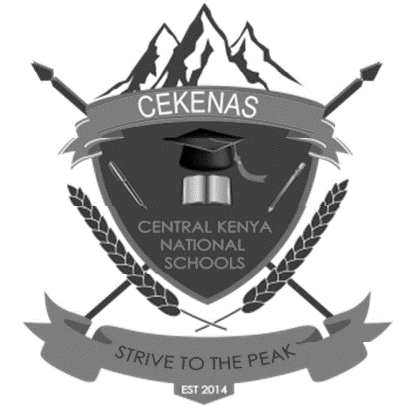 CEKENAS END OF TERM I EXAM-2022FORM FOUR EXAMKenya Certificate of Secondary Education (K.C.S.E)MARKING SCHEMECHEMISTRY PAPER 3233/31. Table 1Award three marks distributed as follows:I. Complete table (1mk)- Complete table with 8 readings (1mk)- Incomplete table with 7/6 readings (½mk)- Incomplete table with less than 6 readings (0mk)II. Decimal place (½mk) Award half mark for consistently used whole numbers or 1 decimal point for temperature readings otherwise penalise FULLY.III. Accuracy (½mk) Award half mark for temperature readings at time 0 if it is of the school value.IV. Trend (1mk)Award 1mk for constants up to 1 minute followed by a decrease in temperature then a rise in temperature readings. Or constants upto 1min, a drop, constants, continuous rise. - Penalise ½mk if reading at time 5 minutes is above the initial temperature at T= 0 MINa) Graph- Labelling of axes ½mk- Scale (consistent and covering more than ½page) ½mk- Plotting (1mk)- Lines (1mk) (with extrapolation)Award ½mk for lines if no extrapolation is done.1mk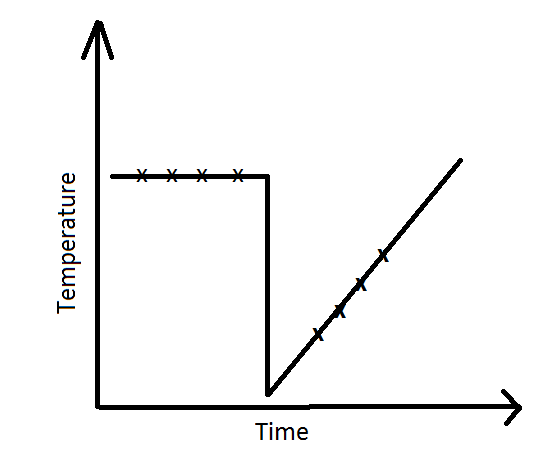 ½mk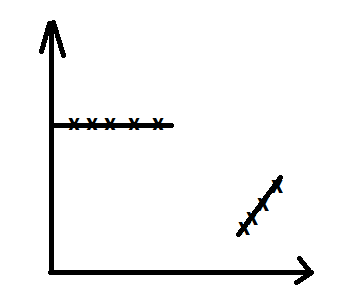 b) Correct ∆ T read from a correctly drawn graph. (1mk)c) ∆ H = mc∆T½= CORRECT ANSWER ½d) ½½= CORRECT ANSWER ½ ∆H = + ve(Penalise ½mk if units or sign are missing)PROCEDURE IITable II- Complete table 							(1mk)- Decimal place 							(1mk)- Accuracy 								(1mk)e) – Principles of averaging 						(1mk) - Final accuracy 							(1mk)									5mksf) ½½(Penalise ½mk for wrong formula)g) i) ½ = 0.015½ii) Mole ratio 1:1½ANSWER ½iii) Moles of HCl that reacted with R = 0.0179Moles that were 100cm³ of R = answer g(ii)Moles of HCl in 50cm³ of P = 0.0179 + answer g(ii)1= answer ½iv) ½ = answer ½QUESTION 2a) i) ii)iii)iv) v)Question 3a) b)i)ii)iii)ObservationsInferences White ppt½Soluble in excess½Pb2+, Zn2+ , Al3+31mk2½mk1- 0mkObservationsInferences White ppt½Insoluble in excess½Pb2+½, Al3+½ObservationsInferences No white ppt1Each ion ½mk to maximum of 2mksPenalise ½mk for each contradicting ion up to a maximum of 2mksObservationsInferences Yellow ppt1Pb2+ 1mkPenalise fully for any contradicting ionObservationsInferences - Effervescence½- Colourless gas with pungent smell½- Red litmus changes to blue½- Blue litmus remains  blue ½1Penalise fully for any contradictory ionObservationsInferences - Melts½- Burns with a yellow sooty flame½1Or long chain organic substance or high ratio of C:HObservationsInferences - purple colour acidified potassium manganate (vii) persists 1½And R-OH Absent½ObservationsInferences - Orange colour of acidified potassium dichromate (vi) persists1R-OH absent1ObservationsInferences - PH = 4/5 1Weakly acidic1